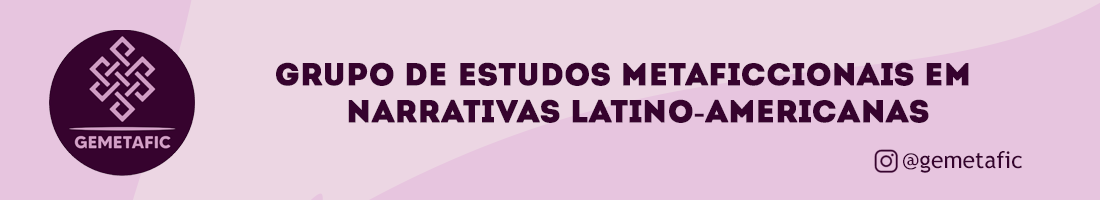 TÍTULO EM CAIXA ALTA E NEGRITO CENTRALIZADONome sobrenome do autor (IFES)Nome sobrenome do coautor, se tiver (IFES)Resumo: Em Times New Roman tamanho 11 e com espaçamento simples, escreva aqui o resumo da sua comunicação. Os resumos devem ter entre 5 a 8 linhas. O texto deve estar justificado. Em seguida, insira as palavras-chave (no mínimo 3, no máximo 5, separadas por ponto e vírgula).Palavras-chave: Exemplo; Outro exemplo; GemetaficVamos ao texto. A fonte continua sendo Times New Roman, só que agora em tamanho 12. O texto é justificado. O espaçamento é de 1,5. Há um recuo de parágrafo (tabulação), que é de 1 cm. Perceba: nossas páginas NÃO são numeradas: não coloque numeração, por favor. As margens superiores e inferiores são de 2,0 cm. As margens da esquerda e da direita são de 3cm. Os trabalhos devem ter de 7 a 12 páginas, incluindo a bibliografia. Precisa de subtítulos? Faça assim:IntertítuloEm seguida, continue com o texto normalmente. No corpo do texto: até 3 linhas, com aspas, seguida da referência, conforme ABNT, entre parênteses. Ex: “avaliar a recepção dos românticos brasileiros em periódicos portugueses para escrever uma história da literatura” (BILAC, 2006, p.123). Citações longas (mais de três linhas), são recuadas em 4 cm, corpo 11, espaçamento simples:Assim é o texto de uma citação longa. Assim é o texto de uma citação longa. Assim é o texto de uma citação longa. Assim é o texto de uma citação longa. Assim é o texto de uma citação longa. Assim é o texto de uma citação longa. Assim é o texto de uma citação longa. Assim é o texto de uma citação longa. (GEMETAFIC, 2023, p.1)Mencionando a ideia de um autor, deve-se datar em seguida, como diria Cardoso (1959). Caso deseje usar nota de rodapé, siga as instruções2. Caso deseje usar imagem, é de responsabilidade do autor a autorização do uso destas imagens. Caso use um termo em outra língua ou deseja mostrar ênfase, use o itálico.As referências devem ser inseridas ao final do texto, de acordo com as normas a ABNT, precedidas pelo título Referências (negrito, com apenas a primeira letra maiúscula, alinhado à esquerda). A lista com as referências das obras deve seguir a formatação do corpo do texto: espaçamento 1,5 cm, alinhamento justificado, porém sem entrada de parágrafo e com o intervalo correspondente a um espaço entre uma referência e outra.O arquivo deve enviar o texto pelo e-mail: gemetaficuespi@gmail.com  até o dia 30 de outubro de 2023Referências bibliográficasSOBRENOME, Nome. Título da obra. Cidade: Editora, 2001.SOBRENOME, Nome. Título da obra. Cidade: Editora, 2002.